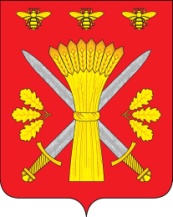 РОССИЙСКАЯ ФЕДЕРАЦИЯОРЛОВСКАЯ ОБЛАСТЬАДМИНИСТРАЦИЯ ТРОСНЯНСКОГО РАЙОНАПОСТАНОВЛЕНИЕот 13 мая 2022 г.                                                         № 116           с. ТроснаО предоставлении разрешения на отклонение от предельных параметров разрешённого строительства, реконструкции объекта капитального строительства на земельном участке с кадастровым номером 57:08:0410101:13, расположенном по адресу: Орловская область, Троснянский район, Воронецкое с/п, с. Воронец, д. 13Рассмотрев обращение Зеркаль К. Н., Зеркаль О. А., от себя и как законного представителя своих несовершеннолетних детей Мирзакаримова Р. С., Зеркаль Р. К., Зеркаль В. К., заключение о результатах публичных слушаний по проекту предоставления разрешения на отклонение от предельных параметров разрешенного строительства, реконструкции объекта капитального строительства, на земельном участке с кадастровым номером 57:08:0410101:13, расположенном по адресу: Орловская область, Троснянский район, Воронецкое с/п, с. Воронец, д. 13, от 12 мая 2022 года, руководствуясь статьями 40, 56, 57 Градостроительного кодекса Российской Федерации, Правилами землепользования и застройки Воронецкого сельского поселения Троснянского района Орловской области, утвержденными решением Воронецкого сельского Совета народных депутатов от 23.04.2013 года № 92, администрация Троснянского района постановляет:1. Предоставить Зеркаль К. Н., Зеркаль О. А., Мирзакримову Р. С., Зеркаль Р. К., Зеркаль В. К. разрешение на отклонение от предельных параметров разрешённого строительства, реконструкции объекта капитального строительства (индивидуального жилого дома) на земельном участке с кадастровым номером 57:08:0410101:13 площадью 3600 кв. м, расположенном по адресу: Орловская область, Троснянский район, Воронецкое с/п, с. Воронец, д. 13, принадлежащем Зеркаль К. Н., Зеркаль О. А., Мирзакримову Р. С., Зеркаль Р. К., Зеркаль В. К. на праве общей долевой собственности, в части, касающейся минимального отступа от границы земельного участка с северной стороны – 1,86 м.2. Настоящее постановление опубликовать в районной газете "Сельские зори" и разместить на официальном сайте администрации Троснянского района.3. Контроль за исполнением настоящего постановления оставляю за собой.Глава района                                                                              А. И. Насонов